HW 8.1 Factors and Greatest Common Factors					Algebra 1			KittName: __________________________________________________Date: ________________________Period: _______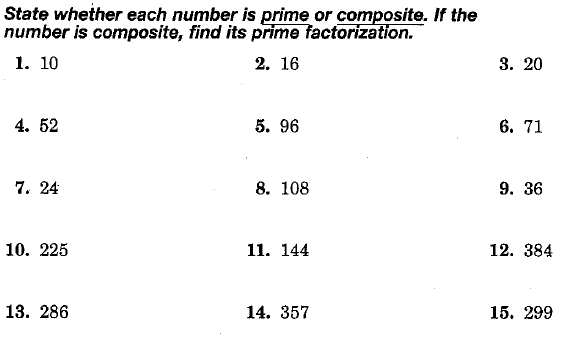 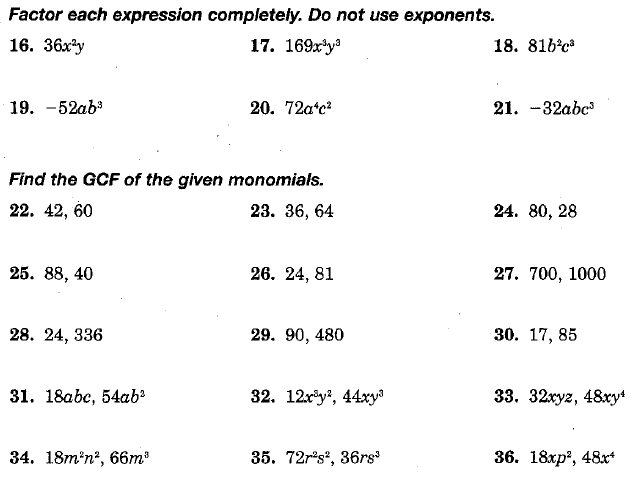 